HISTORY MAJOR WORKSHEET									Catalog Year Starting Fall 2019GRADUATING SENIORS PLEASE NOTE:Deadlines for filing the petition to graduate and Program Planner are printed in the schedule of classes.  This is not a Program Planner—only the department advisors can complete and sign your program planner.   You must have a completed worksheet in order for the undergraduate advisor to complete your Program Planner. Name:  __________________________________________________________________________________Address:  ________________________________________________________________________________		Street Address						City			State	ZIPStudent I.D. #:  ________________________________	Phone #:  ________________________________Preferred E-mail Address:  ______________________________  Transfer Student?  Yes          NoCollege History Courses Taken Elsewhere:Semester Began at CSULB:  F    	      W                        Year:  ______________Semester History Major Declared:  F             W                       Year:  ______________REQUIREMENTS FOR THE MAJOR:45 Unit Total:	I.   Lower Division—9 UnitsYou must take three (3) units (1 course) from the following Lower Division (100 and 200 numbered History coursesYou must take a minimum of six (6) units (2 courses) from the following Lower Division (100 and 200 numbered) History courses.Upper division (300 and 400 numbered) courses may be substituted to meet this requirement.Total Lower Division Units Completed:  _________II.  Upper Division—36 Units including Core, Concentration and Breadth UnitsYou must take a minimum of thirty-nine (39) units, divided into:		A.   Twelve (12) units of core courses		B.    Eighteen (18) units in two or three areas of concentration		C.  Six (6) units for History breadth (outside of areas of concentration)	A.  Core—12 Units  (Required of all History Majors)	1)  Three 4-unit core courses that may not be taken at the same time, and are not 		      offered in summer and winter sessions:		a)  History 301—Methodology- entry level class for upper-division work		b)  History 302—Theory (Prerequisite is History 301)		c) History 499—Senior Seminar.  The prerequisites for History 499 are History 301, 				History 302, and at least six units (two courses) of upper division course 				work in the area of concentration that is the focus of the seminar.  All 				History Majors must develop a portfolio (beginning in History 301) reflecting 			their work and development in the History major.  The portfolio will be 				evaluated as one of the requirements in History 499.	 2)   Ethnicity, Gender and Race Requirement. All History majors are required to take at least one of the following courses. This requirement can double-count to satisfy either the Field Requirement or the Breadth Requirement. History 304 – The Holocaust								History 309I –Men and Masculinity 			History 319 - Women in the Ancient and Medieval WestHistory 338 - European Women’s HistoryHistory 345 – Comparative Genocide			History 370 – Chicano History			History 394 - Middle Eastern WomenHistory 395 – Gender, Sexuality, and Desire in World History			History 406A - Women in 			History 406B - Women in South and 			History 469 - Ethnic Groups in History 470 – American Jewish HistoryHistory 475 – American Immigration and Ethnicity			History 483 - Women in  and 			History 485A - History of Women in the  – Early			History 485B - History of Women in the  since 1850			History 486 - History of Afro-Americans in the Total Core Units:  ________* Designates a required course† Designates a course that fulfills requirement 2 above—the Ethnicity, Gender and Race Requirement	B.  Areas of Concentration—18 Units		You may select one of three options:		1)    Nine (9) units (three courses) of work in each of two areas OR		2)   Six (6) units (two courses) of work in each of three areas OR 		3)  Topical areas selected with the advice of a faculty member with whom you 				will work.  Topical areas follow the same unit structure as options 1 & 2.			Areas of Concentration are:			1.   and the 			2.  Ancient and Medieval 			3.  			4.  			5.  Modern  (including )			6.  			7.  WorldOption 1—Two Areas, Nine (9) units (three courses) in each (also for option 3)Area 1Area 2Total Units, Option 1 (or 3):  ________Option 2—Three (3) areas, Six (6) units (two courses) in each (also for option 3)Area 1Area 2Area 3Total Units, Option 2 (or 3):  _________	C.  Breadth—Six (6) Units		Select two History courses (for a total of six units)		 outside the above areas of concentration.Total Units:  ________Note to the Wise: Questions?The Undergraduate Advisors are equipped to answer all your questions regarding the Major in History.  Check in with them regularly.Call the Department of History:  (562) 985-4431 Visit our website:  http://www.csulb.edu/historyVisit the Department Office, FO2-106.Check out the History Student’s AssociationRemember, there are also upper-division General Education requirements in addition to History requirements. Academic Advising has worksheets for General Education requirements.The Teaching Credential Program is separate from the History major but several classes can double count.  Check in with the Credential advisor for a worksheet if you are interested in pursuing a teaching credential.The office is open Monday through Friday from  to  and .Notes:  ____________________________________________________________________________________________________________________________________________________________________________________________________________________________________________________________________________________________________________________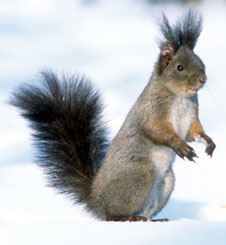 Dept. & Course #TitleName of CollegeGrade EarnedCOURSE NUMBERCOURSE TITLEGRADE EARNEDUNITSAFRS 120African-American History to 1865AFRS 121African-American History since 1865AAAS 120Asian-American HistoryAIS 105American Indian History pre-1871AIS 106American Indian History post-1871COURSE NUMBERCOURSE TITLEGRADE EARNEDUNITS101Facts, Evidence and Explanation111World History: Origins to 1500112World History Since 1500131Early Western Civilization132Modern Western Civilization141Jewish Civilization161Introduction to Latin American Studies172Early  History173Recent  HistoryCOURSE NUMBERCOURSE TITLEGRADE EARNEDUNITS301*Methodology (4 units)302*Theory (4 units)304†The Holocaust309I†Men and Masculinity 319†Women in the Ancient and Medieval West338†European Women’s History345†Comparative Genocide370†Chicano History394†Middle Eastern Women395†Gender, Sexuality, and Desire in World History406 A†Women in 406 B†Women in South and 469†Ethnic Groups in 470†American Jewish History475†American Immigration and Ethnicity483†Women in  and 485 A†History of Women in  – Early485 B†History of Women in the  Since 1850486†History of Afro-Americans in the 499*Senior Seminar (4 units)COURSE NUMBER COURSE TITLEGRADE EARNEDUNITSCOURSE NUMBERCOURSE TITLEGRADE EARNEDUNITSCOURSE NUMBERCOURSE TITLEGRADE EARNEDUNITSCOURSE NUMBERCOURSE TITLEGRADE EARNEDUNITSCOURSE NUMBERCOURSE TITLEGRADE EARNEDUNITSCOURSE NUMBERCOURSE TITLEGRADE EARNEDUNITS